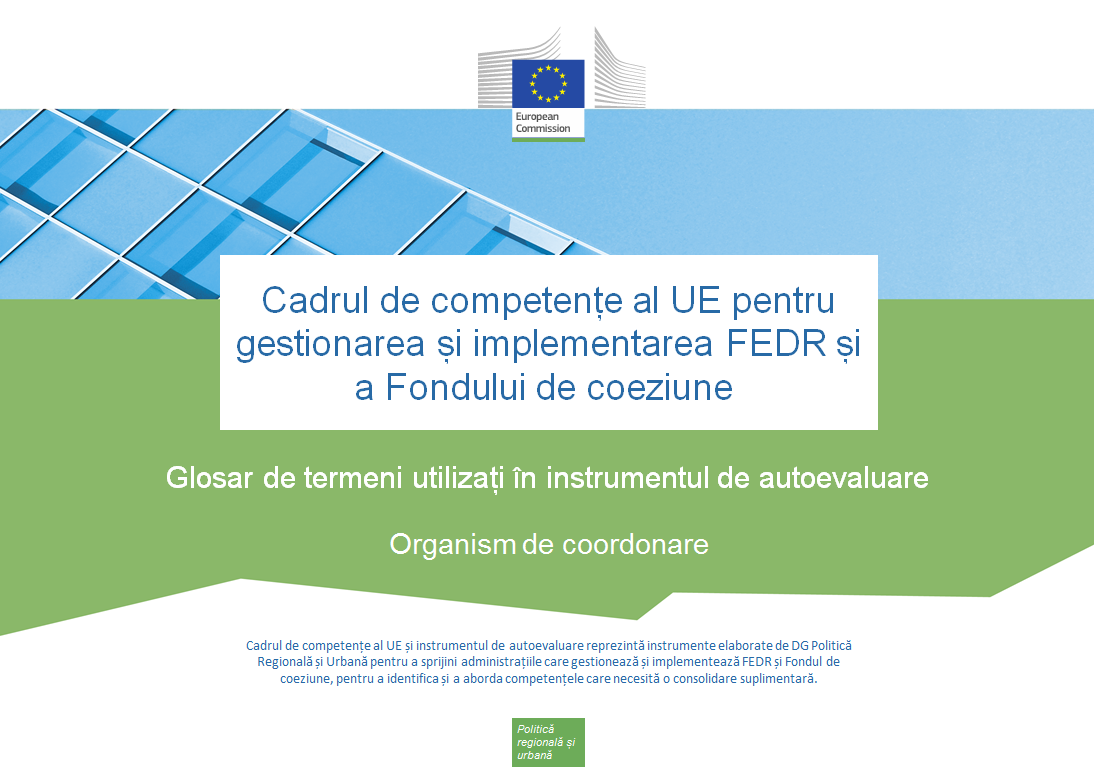 Versiunile documentuluiFuncțiiSarcini și sarcini subordonate3. Scară de competențe 4. Competențe operaționaleCompetențe de gestionareCompetențe profesionaleVersiuneaDataV13 noiembrie 2017EnglezăEnglezăLimba localăLimba localăLimba localăJob RoleDescriptionDescriptionFuncțiaDescriereDecision-making levelThis is the head of the organization or persons that act on relatively high strategic management levelsThis is the head of the organization or persons that act on relatively high strategic management levelsNivelul de luare a deciziilorInclude șeful organizației sau persoane care acționează la niveluri relativ înalte de gestionare strategicăSupervisory levelThis is the middle management level, responsible for a group of people and not directly involved in operational implementation of the programme, for instance heads of organizational unitsThis is the middle management level, responsible for a group of people and not directly involved in operational implementation of the programme, for instance heads of organizational unitsNivelul de supraveghereEste un post de conducere de nivel mediu, responsabil pentru un grup de persoane, nefiind implicat în mod direct în implementarea operațională a programului, de exemplu, șefii unităților organizaționaleOperational levelThese are the experts that are directly working on the different tasks and sub-tasks within the organizationThese are the experts that are directly working on the different tasks and sub-tasks within the organizationNivelul operaționalInclude experți care lucrează în mod direct pentru diferite sarcini și sarcini subordonate în cadrul organizațieiEnglezăEnglezăLimba localăLimba localăTaskSub-taskSarcinăSarcină subordonată1. Coordination and Partnership Agreement1.1. Inter-institutional coordination and consultations1. Coordonare și acord de parteneriat1.1. Coordonare și consultări interinstituționale1.2. Preparation of Partnership Agreement and coordination of Operational Programmes1.2. Elaborarea acordului de parteneriat și coordonarea programelor operaționale1.3. Communication and negotiation with the European Commission1.3. Comunicare și negociere cu Comisia Europeană2. System set-up, development of procedures and tools2.1. Development of the description of management and control systems2. Instituirea sistemului, dezvoltarea procedurilor și instrumentelor2.1. Elaborarea descrierii sistemelor de gestionare și control2.2. Preparation of the proposals concerning the designation of Authorities2.2. Elaborarea propunerilor privind desemnarea Autorităților2.3. Development of institutional and administrative capacity2.3. Dezvoltarea capacității instituționale și administrative2.4. Development of common guidelines and procedures for Managing Authorities and Beneficiaries2.4. Elaborarea ghidurilor și procedurilor comune pentru autoritățile de management și beneficiari2.5. Development and maintenance of a common monitoring and information systems and other technical tools2.5. Elaborarea și întreținerea unor sisteme comune de monitorizare și de informații și a altor instrumente tehnice2.6. Procurement of goods and services under Technical Assistance2.6. Achiziții de produse și servicii în cadrul asistenței tehnice3. Monitoring and evaluating the process and progress of implementation of the Partnership Agreement and Operational Programmes3.1. Monitoring the Partnership Agreement implementation through the Operational Programmes, identifying bottlenecks and corrective actions3. Monitorizarea și evaluarea procesului și a progreselor în punerea în aplicare a acordului de parteneriat și a programelor operaționale3.1. Monitorizarea punerii în aplicare a acordului de parteneriat prin intermediul programelor operaționale, identificarea blocajelor și măsuri corective3.2. Management of the evaluation process of the Partnership Agreement and Operational Programmes3.2. Gestionarea procesului de evaluare a acordului de parteneriat și a programelor operaționale3.3. Coordination of the information flow between the Commission, Managing Authorities and other authorities including reporting3.3. Coordonarea fluxului de informații dintre Comisie, autoritățile de management și alte autorități, inclusiv raportarea3.4. Assessment ex ante conditionalities and implementation of the action plan3.4. Evaluarea condiționalităților ex ante și implementarea planului de acțiune3.5. Procurement of goods and services under Technical Assistance3.5. Achiziții de bunuri și servicii în cadrul asistenței tehnice4. Communication4.1. Preparation of the communication plan and its implementation for different stakeholders4. Comunicare4.1. Elaborarea planului de comunicare și implementarea acestuia pentru diferite părți interesate4.2 Building networks with different media4.2. Construirea rețelelor cu diferite mass-media4.3 Procurement of goods and services under Technical Assistance4.3. Achiziții de bunuri și servicii în cadrul asistenței tehnice5. Programming of Operational Programmes5.1 Inter-institutional coordination and stakeholder involvement5. Programarea programelor operaționale5.1. Coordonare interinstituțională și implicarea părților interesate5.2 Preparation of the Programme5.2. Elaborarea programului5.3 Management of the evaluation process (ex-ante)5.3. Gestionarea procesului de evaluare (ex-ante)5.4 Negotiation with the EC5.4. Negociere cu CE5.5 Procurement of goods and services under Technical Assistance5.5. Achiziții de bunuri și servicii în cadrul asistenței tehniceEnglezăEnglezăLimba localăLimba localăScale Description Scara Descriere N.A. - Not ApplicableThe competency is not applicable to the job role. N.A. – nu este aplicabilăCompetența nu este aplicabilă în cazul funcției. Level 0 – No knowledgeNo knowledge of the competency or no ability to apply it in real situations.Nivelul 0 – Fără cunoștințeNu există cunoștințe în domeniul de competență sau nu există capacitatea de a le aplica în situații reale.Level 1 – AwarenessBasic knowledge of the competency (e.g. understands general concepts and processes, is familiar with related key terminology).Ability to demonstrate this competency after being given specific instructions and guidance.Nivelul 1 – Cunoștințe de bazăCunoștințe de bază în domeniul de competență (de exemplu, înțelege conceptele și procesele generale, este familiarizat cu terminologia cheie aferentă).Capacitatea de a demonstra această competență după ce a primit instrucțiuni și orientări specifice.Level 2 – TrainedGood working knowledge of the competency. Ability to apply that knowledge in daily work.Ability to perform standard activities with regards to this competency in an independent mannerNivelul 2 – FormatCunoștințe practice bune în domeniul de competență. Capacitatea de aplicare a cunoștințelor în activitatea zilnică.Capacitatea de desfășurare a activităților standard cu privire la această competență în mod independentLevel 3 – IntermediateBroad and in-depth knowledge and skills with regards to the competency.
Ability to deal with a variety of exceptions and special cases related to the competency in an independent manner.Ability to effectively share knowledge and experience with more junior profiles.
Confidence in serving as an advisor and is sought out to provide insight in the application of this competency.Is capable of coaching others in the application of this competency by translating complex nuances and issues relating to this competency into easy to understand terms.Nivelul 3 – IntermediarCunoștințe și abilități extinse și aprofundate în domeniul de competență.
Capacitatea de a aborda diferite excepții și cazuri speciale în domeniul de competență în mod independent.Capacitatea de a partaja în mod efectiv cunoștințele și experiența cu funcții de nivel inferior.
Îndeplinirea cu încredere a funcției de consultant și este solicitat pentru a oferi o mai bună înțelegere în aplicarea acestei competențe.Capacitatea de a oferi formare celorlalți în ceea ce privește aplicarea acestei competențe prin prezentarea nuanțelor și aspectelor complexe ale acestei competențe în termeni ușor de înțeles.Level 4 – ExpertExtensive expert knowledge and skills with regards to the competency.Ability to highlight the (dis)advantages of each of the processes related to the competency whilst linking them to the bigger picture.Ability to provide tailored advice and to support the advice with relevant and context specific arguments when responding to internal and external queries.Viewed by others as a role model who is capable of leading or teaching others in the area of the competency.Nivelul 4 – ExpertCunoștințe și abilități extinse la nivel de expert în domeniul de competență.Capacitatea de a sublinia (dez)avantajele fiecăruia dintre procesele aferente domeniului de competență, încadrându-le în același timp într-o imagine de ansamblu.Capacitatea de a furniza consultanță personalizată și de a o susține cu argumente relevante specifice contextului atunci când răspunde întrebărilor interne și externe.Considerat de ceilalți drept model de urmat care îi poate conduce sau învăța pe ceilalți în domeniul respectiv de competență.EnglezăLimba localăCodCompetencyCompetențăCB.O.C1General provisions of ESIF EU / National legal actsDispoziții generale ale FESI UE/actelor juridice naționaleCB.O.C2European strategic documents (e.g. relevant thematic EU policies, Council Recommendations)Documente strategice europene (de exemplu, politici tematice relevante ale UE, recomandări ale Consiliului)CB.O.C3Relevant thematic knowledge (thematic legislation, costs, applicable standards, trends)Cunoștințe tematice relevante (legislație tematică, costuri, standarde aplicabile, tendințe)CB.O.C4Eligibility of expenditure provisions included in ESIF EU / National legal acts (rules, guidelines and methodologies, including the scope of support)Eligibilitatea provizioanelor de cheltuieli incluse în FESI UE/actele juridice naționale (norme, orientări și metodologii, inclusiv domeniul de aplicare)CB.O.C5Management of programme, priority or measure evaluation processGestionarea procesului de evaluare a programului, priorității sau măsuriiCB.O.C6Territorial issues, such as ITI, CLLD, Sustainable urban development, macro/regional strategies and interregional cooperation planningAspecte teritoriale, cum ar fi ITI, dezvoltare locală plasată sub responsabilitatea comunității, dezvoltare urbană durabilă, strategii macro/regionale și planificarea cooperării interregionaleCB.O.C7Ex-ante conditionalities (assessment and follow-up of implementation of action plans for fulfilment)Condiționalități ex-ante (evaluarea și urmărirea punerii în aplicare planurilor de acțiune pentru îndeplinire)CB.O.C8Socio-economic analysisAnaliză socioeconomicăCB.O.C9Intervention logicLogica de intervențieCB.O.C10Coherence and complementarity with ESIF, EU and national policies and instrumentsCoerență și complementaritate cu politicile și instrumentele FESI, UE și naționaleCB.O.C11Prioritising and planning financial allocationsPrioritizarea și planificarea pachetelor financiareCB.O.C12Additionality assessmentEvaluarea adiționalitățiiCB.O.C13Financial instruments design and implementation mechanismsConceperea instrumentelor financiare și mecanismele de implementareCB.O.C14Public procurement rulesNorme privind achizițiile publiceCB.O.C15Horizontal issuesAspecte orizontaleCB.O.C16Programme management and project cycle managementGestionarea programelor și gestionarea etapelor proiectuluiCB.O.C17Fraud risk, irregularities management (incl. prevention, detection and mitigation measures)Gestionarea riscurilor de fraudă și a neregulilor (inclusiv măsuri de prevenire, detectare și atenuare)CB.O.C18State AidAjutoare de statCB.O.C19Administrative organization definition and revisionDefinirea și revizuirea organizării administrativeCB.O.C20Assessment of ESIF system performanceEvaluarea performanței sistemului FESICB.O.C21Development and maintenance of MISElaborarea și întreținerea sistemului informatic de managementCB.O.C22Administrative burden assessmentEvaluarea sarcinii administrativeCB.O.C23National strategic documents (e.g. National Development Strategies, relevant thematic and sectoral policies)Documente strategice naționale (de exemplu, strategii naționale de dezvoltare, politici tematice și sectoriale relevante)CB.O.C24Input, output, results indicatorsIntrare, ieșire, indicatori de rezultatCB.O.C25Implementation mechanisms assessmentEvaluarea mecanismelor de implementareCB.O.C26Visibility rulesNormele de vizibilitateCB.O.C27Identification of different stakeholders and their information needsIdentificarea diferitelor părți interesate și a informațiilor necesare acestoraCB.O.C28Management of relevant mediaGestionarea mass-media relevanteCB.O.C29Administrative procedures for procurement of goods and services from Technical AssistanceProceduri administrative pentru achiziții de bunuri și servicii din asistență tehnicăCB.O.C30Web communicationComunicare pe internetCB.O.C31Cross-border, transnational and interregional cooperation and European Grouping of Territorial CooperationCooperare transfrontalieră, transnațională și interregională și gruparea europeană de cooperare teritorialăCB.O.C32Management of the outsourcing of TA activitiesGestionarea externalizării activităților de ATCB.O.C33Economic environment and reform processes (European Semester, National Reform Programmes and Country Specific Recommendations)Mediul economic și procesele de reformă (semestrul european, programele naționale de reformă și recomandări specifice țărilor)CB.O.C34Budgeting and cost estimationÎntocmirea bugetului și estimarea costurilorCB.O.C35Audit standards, procedures and methodologiesStandarde, proceduri și metodologii de auditEnglezăEnglezăEnglezăLimba localăLimba localăCodCompetencyDescriptionCompetențăDescriereM.C1Developing others and people managementDemonstrating ability to provide timely, clear and specific guidance, feedback and support others in identifying development and training needs and opportunities, developing their knowledge, skills and abilities needed to accomplish the assigned tasks or solve issues, as well as demonstrating ability to manage work activities of employees, their development and performance in a manner to maximise the efficiency of human resources.Dezvoltarea și gestionarea resurselor umaneDemonstrarea capacității de a furniza orientări oportune, clare și specifice, precum și feedback și sprijin acordate resurselor umane pentru identificarea necesităților și oportunităților de dezvoltare și formare, dezvoltarea cunoștințelor, capacităților și abilităților necesare în vederea realizării sarcinilor atribuite sau pentru soluționarea problemelor, precum și demonstrarea capacității de gestionare a activităților profesionale ale angajaților, a dezvoltării și performanței acestora astfel încât să optimizeze eficiența resurselor umane.M.C2Decision makingDemonstrating ability to apply efficient approaches for drawing conclusions or developing solutions and take timely action that is consistent with the available data and facts received from different sources, limitations, and potential consequences.Luarea deciziilorDemonstrarea capacității de a aplica abordări eficiente pentru a obține concluzii sau pentru a dezvolta soluții și de a întreprinde în timp util acțiuni în funcție de datele și faptele disponibile din diferite surse, în funcție de limitări și de consecințele posibile.M.C3DelegationDemonstrating ability to allocate decision-making and/or task responsibility to others, to ensure clear communication about the allocation and completion of responsibilities, and to provide appropriate support in a manner to maximise the organisational and individuals effectiveness.DelegareDemonstrarea capacității de a aloca altor persoane responsabilitatea de luare a deciziilor și/sau de stabilire a sarcinilor, de a asigura o comunicare clară privind alocarea și finalizarea responsabilităților și de a furniza sprijin adecvat în vederea optimizării eficienței la nivelul organizației și la nivel individual.M.C4Facilitation and communicationDemonstrating ability to evoke engagement and creativity from others, use group capabilities to lead the group to consensus, effectively solve issues, accomplish tasks and mutual goals.Facilitare și comunicareDemonstrarea capacității de a încuraja angajamentul și creativitatea celorlalți, de a utiliza capacitățile grupului pentru a ajunge la un consens, de a soluționa problemele în mod eficace, de a realiza sarcini și de a atinge obiective comune.M.C5LeadershipDemonstrating ability to energize and inspire individuals to strive towards the vision of the future, present clearly goals and objectives, create a sense of direction and purpose for employees and act as a catalyst for action.Comportamentul de liderDemonstrarea capacității de a insufla energie și de a inspira persoanele să depună toate eforturile în vederea realizării viziunii despre viitor, de a prezenta scopuri și obiective comune, de a crea un sens și de a acționa drept catalizator al acțiunilor.M.C6Multi-level stakeholder managementDemonstrating ability to understand the goals and objectives of various stakeholders, ensure efficient cooperation and stakeholders engagement (incl. being open and stimulating exchange of good practices between different Member States).  Gestionarea părților interesate pe mai multe niveluriDemonstrarea capacității de a înțelege scopurile și obiectivele diferitelor părți interesate, de a asigura cooperarea eficientă și angajamentul părților interesate (incluzând deschidere către și încurajarea schimbului de bune practici între diferite state membre).  M.C7NegotiatingDemonstrating ability to effectively explore (facilitating discussion, asking questions, responding to objections, etc.) alternatives and positions of others to reach outcomes that are accepted by all parties (a win-win solution).NegociereDemonstrarea capacității de a explora în mod eficace (prin facilitarea discuțiilor, adresarea de întrebări, furnizarea de răspunsuri la obiecții etc.) alternativele și pozițiile celorlalți pentru a obține rezultate care să fie acceptate de toate părțile (soluție avantajoasă pentru toate părțile).M.C8Result orientationDemonstrating ability to set challenging goals, maintain focus and persistence and constantly achieve goals or deliver required results even in the case of adversity.Orientare către rezultateDemonstrarea capacității de a stabili obiective ambițioase, de a menține concentrarea și persistența și de a atinge constant obiectivele sau de a obține rezultatele necesare chiar și în caz de adversități.M.C9Strategic managementDemonstrating ability to make decisions and take actions that lead to development and implementation of strategies aligned with the strategic direction of the organisation and achievement of objectives.Gestionare strategicăDemonstrarea capacității de a lua decizii și de a întreprinde acțiuni care conduc la elaborarea și implementarea unor strategii în conformitate cu direcția strategică a organizației și la atingerea obiectivelor.M.C10Risk managementDemonstrating ability to identify, analyse, assess and prioritize risks and to minimize, monitor, and control the probability and/or impact of unfortunate events or to maximize the realization of opportunities.Gestionarea riscurilorDemonstrarea capacității de a identifica, analiza, evalua și prioritiza riscurile și de a reduce la un nivel minim, de a monitoriza și controla probabilitatea și/sau impactul evenimentelor nefericite sau de a optimiza realizarea oportunităților.M.C11Planning of resourcesDemonstrating ability to manage organization's resources including but not limited to financial resources, inventory, human skills, production resources, information technology (IT) in an efficient and effective way.Planificarea resurselorDemonstrarea capacității de a gestiona resursele organizației, inclusiv, dar fără a se limita la, resursele financiare, inventarul, abilitățile resurselor umane, resursele de producție, tehnologia informației (TI) în mod eficient și eficace.M.C12HR Strategy development and implementationDemonstrating ability to make decisions and take actions that lead to development and implementation of HR strategies aligned with the strategic direction of the organisation and achievement of objectives.Elaborarea și implementarea strategiei de resurse umaneDemonstrarea capacității de a lua decizii și de a întreprinde acțiuni care conduc la elaborarea și implementarea unor strategii de resurse umane în conformitate cu direcția strategică a organizației și la atingerea obiectivelor.EnglezăEnglezăEnglezăLimba localăLimba localăCodCompetencyDescriptionCompetențăDescriereP.C1Analytical skillsBuilding a logical approach to address complex problems or opportunities by splitting them into constituent parts to identify underlying issues, determine cause and effect relationships and arrive at conclusions or decisions.Capacități analiticeElaborarea unei abordări logice în vederea soluționării problemelor complexe sau pentru a profita de oportunități, împărțindu-le în părți componente pentru a identifica aspectele de bază, pentru a determina raporturile cauză-efect și pentru a ajunge la concluzii sau decizii.P.C2Communicating in writingDemonstrating ability to present information and ideas in writing in a clear and convincing manner, selecting appropriate means of written communication and writing style to reach the audience, using correct spelling, grammar and punctuation, as well as demonstrating ability to communicate across cultures.Comunicare scrisăDemonstrarea capacității de a prezenta în scris informații și idei, în mod clar și convingător, alegând mijloacele adecvate de comunicare scrisă și stilul de redactare pentru a se adresa publicului, în mod corect din punct de vedere ortografic, gramatical și al punctuației, precum și demonstrarea capacității de comunicare în funcție de particularitățile culturale.P.C3Communicating verballyDemonstrating ability to clearly express thoughts and ideas to individuals or groups using speech in a way that engages the audience, encourages two-way communication and helps them understand and retain the message, as well as demonstrating ability to communicate across cultures.Comunicare verbalăDemonstrarea capacității de a exprima în mod clar concepte și idei adresate persoanelor individuale sau grupurilor utilizând discursul într-un mod care să angajeze publicul, să încurajeze comunicarea în ambele sensuri și să îi ajute să înțeleagă și să rețină mesajul, precum și demonstrarea capacității de comunicare în funcție de particularitățile culturale.P.C4Conflict handlingDemonstrating ability to deal effectively with others in an antagonistic situation by recognising different opinions, bringing them for open discussion and using appropriate interpersonal styles and techniques in order to find a win-win solution in a conflict between two or more people.Gestionarea conflictelorDemonstrarea capacității de a se înțelege în mod efectiv cu alte persoane în situații potrivnice, recunoscând opiniile diferite, incluzându-le în discuții deschise și utilizând stiluri și tehnici interpresonale adecvate pentru a găsi o soluție avantajoasă pentru toate părțile într-un conflict dintre două sau mai multe persoane.P.C5Flexibility and adaptability to change Demonstrating ability to adjust and retain effectiveness when experiencing major changes in work tasks, work environment, organisational structure and culture, processes, requirements, and other work related aspects. Flexibilitate și adaptabilitate la schimbare Demonstrarea capacității de a se adapta și de a menține nivelul de eficacitate atunci când se confruntă cu schimbări majore ale sarcinilor de lucru, ale mediului de lucru, ale structurii și culturii organizaționale, ale proceselor, cerințelor și ale altor aspecte care au legătură cu activitatea. P.C6Problem solvingDemonstrating ability to identify problems by using logic, intuition, data, conducting appropriate analyses, searches and involving others (if needed) in order to arrive at solutions or decisions.Soluționarea problemelorDemonstrarea capacității de a identifica problemele utilizând logica, intuiția, datele, efectuând analize și căutări adecvate și implicând alte persoane (dacă este necesar) pentru a găsi soluții sau a lua decizii.P.C7Team workDemonstrating ability to work cooperatively and collaboratively with other colleagues from different structural units and ranks in order to accomplish collective goals.Lucrul în echipăDemonstrarea capacității de a coopera și colabora cu alți colegi din diferite unități și de la diferite niveluri structurale în vederea realizării obiectivelor comune.P.C8Technological abilityDemonstrating ability to use appropriate personal computer software, information systems and other IT tools (e.g. Microsoft Office programs) that are required to accomplish work goals.Capacități tehnologiceDemonstrarea capacității de a utiliza software, sisteme de informații și alte instrumente informatice adecvate (de exemplu, programele Microsoft Office) care sunt necesare în vederea atingerii obiectivelor activității.P.C9Usage of monitoring and information systemDemonstrating ability to use EU funds monitoring and information systems (both external and internal if available) in order to accomplish work goals.Utilizarea sistemului de monitorizare și de informațiiDemonstrarea capacității de utilizare a sistemelor de monitorizare și de informații ale fondurilor UE (atât interne, cât și externe, dacă sunt disponibile) în vederea atingerii obiectivelor activității.P.C10Representation to the outside worldDemonstrating ability to act or speak for institution in an efficient way and appropriate manner.Reprezentare externăDemonstrarea capacității de a acționa sau de a comunica în numele instituției în mod eficient și corespunzător.P.C11Relevant language skillsDemonstrating ability to apply relevant foreign language skills in order to carry out the assigned functions and accomplish work goals.Competențe lingvistice relevanteDemonstrarea capacității de a aplica competențe relevante în materie de limbi străine pentru îndeplinirea funcțiilor atribuite și atingerea obiectivelor activității.P.C12Intercultural skillsDemonstrating ability to work in multi-cultural environment, efficiently dealing with stakeholders in EU institutions and other member states.Competențe interculturaleDemonstrarea capacității de lucru într-un mediu multicultural, dezvoltând în mod eficient relații cu părțile interesate din cadrul instituțiilor UE și din alte state membre.